     МЕДИЦИНСКИ УНИВЕРСИТЕТ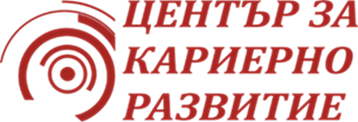 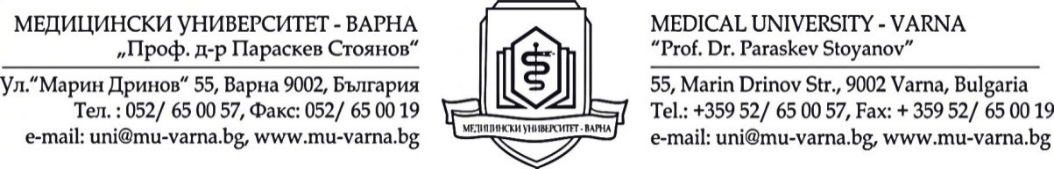 „ПРОФ. Д-Р ПАРАСКЕВ СТОЯНОВ” – ВАРНАУважаеми колеги, Уведомяваме Ви, че със заповед на Министъра на отбраната на Република България са обявени вакантни длъжности за офицери и сержанти от Военномедицинска академия за приемане на военна служба на лица, завършили граждански висши училища в страната и чужбина. Някои от позициите са:Началник на медицински пункт във военно формирование 48940 – Бургас в Медицински пунктове към МБАЛ – Варна;Лекар дентална медицина в медицински пункт във военно формирование 48940 – Бургас в Медицински пунктове към МБАЛ – Варна;Лекар фрегата във военно формирование 22480 – Б - Бургас в Медицински пунктове към МБАЛ – Варна;Медицинска сестра в медицински пункт във военно формирование 38010 – Варна на Медицински пунктове към МБАЛ – Варна и др.Срокът за подаване на заявления е до 16.10.2015г.Всички кандидати проявяващи интерес за позициите, могат да се свържат с Центъра за кариерно развитие към МУ-Варна.Сграда Ректорат, ет. 3, стая 319Тел.: 052 677083, 052 677084Email: kariera@mu-varna.bg